JELENTKEZÉSI LAP 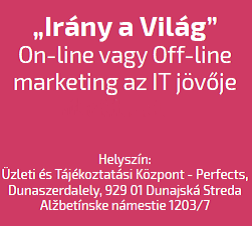 2016. május 5., csütörtökCég, vállalkozó neve:………………………………….……………..…..………..…..Cím:…….....………........................................……………..…..……………………..Adószám:……………………………………………………………………………..Résztvevő(k) neve(i): .…..............................................................................................Tevékenységi kör: .…...................................................................................................Tel: ……………………………  Fax: ……………………………………  E-mail:………………………………………Kelt,…………………………………………………………………….  			………………………………………….					      	    Aláírás